Муниципальное бюджетное дошкольное образовательное учреждение «Центр развития ребенка – детский сад № 4»          Опыт работы по бисероплетению «Волшебные бусинки»                                                                                                        Воспитатель Бочарова Н.В.                 Теоретическая основа исследования. Истоки способностей и дарований детей находятся на кончиках их пальцев!От них, образно говоря, идут тончайшие ручейки, которые  питают источник творческой мысли.Чем больше уверенности и изобретательностив движениях детской руки,тем тоньше её взаимодействие с орудием труда,тем сложнее движения, необходимые для этого взаимодействия,тем ярче творческая стихия детского разума. Чем больше мастерства в детской руке, тем ребёнок умнее.В.А.Сухомлинский.   Учебная деятельность должна увлекать, приносить радость, давать удовлетворение. Важно с самого раннего детства воспитывать у детей познавательные интересы,  деятельности, так как именно они являются важными мотивами человеческой деятельности, выражают осознанную направленность личности, положительно влияют на все психические процессы и функции, активизируют способности. Испытывая интерес к какой-либо деятельности, человек не может оставаться равнодушным и вялым. В состоянии интереса возникает подъём всех человеческих сил.    Особо важно это учитывать при организации учебной деятельности детей. Нельзя считать убедительными взгляды тех, кто считает, что учебная деятельность должна строиться не только на интересе, сколько на чувстве долга, ответственности, дисциплинированности. Конечно, эти качества необходимо воспитывать, но важно помнить, что у детей ещё очень слабо развиты произвольное внимание и произвольное запоминание, необходимые для того, чтобы учиться. Нужно учитывать и уровень работоспособности ребёнка.   Если ребёнок усваивает всё то, что от него требуется, без интереса и увлечения, то знания его будут формальными, т. к. доказано, что знания, усвоенные без интереса, не окрашенные собственным + отношением, остаются мёртвым грузом, не пригодным к применению. Такое обучение не будет способствовать развитию пытливого творческого ума. Таким образом, воспитание познавательных интересов и потребностей является первой предпосылкой формирования учебной деятельности. Занятия бисероплетением яркая, эмоционально окрашенная деятельность, ведь от того, насколько правильно решен этот вопрос, во многом зависит успешность организации учебной деятельности.   Рассматривая предпосылки учебной деятельности, отечественная психология опирается на положения о содержании и структуре учебной деятельности, выдвинутые Д.Б.Элькониным и В.В. Давыдовым. Где учебной является та деятельность, в ходе которой дети овладевают системой научно-теоретических понятий и опирающихся на них общих способов решения конкретно-практических задач. Усвоение и воспроизведение детьми этих способов выступает в качестве основной учебной цели. Доказано, что развитие учебной деятельности возможно прежде всего на основе осознанного вычленения ребёнком способа действий. Поэтому второй предпосылкой учебной деятельности в её развитом виде выступает овладение детьми общими способами действий, т. е. такими способами, которые позволяют решать ряд практических или познавательных задач, выделять новые связи и отношения. Методика обучения детей умению овладевать способами действий разрабатывалась А.П.Усовой. Интерес к способам выполнения заданий ,  по её мнению, составляет психологическую основу учебной деятельности. Бисероплетение помогает овладеть основными её чертами: умение слушать и слышать воспитателя, работать по его указаниям, развивать контроль за своими действиями и словами и т. д.    Учебная деятельность- вид познавательной деятельности самого ребёнка. Но одного умения работать по указаниям воспитателя недостаточно для её формирования. В тех случаях, когда дети точно следуют инструкции педагога, они воспринимают от него способ действий для решения конкретно-практической задачи. Для решения же группы задач определённого типа нужно вначале усвоить общий способ действий. Третьей, не менее важной предпосылкой учебной деятельности детей является самостоятельное нахождение способов решения практических и познавательных задач.   Занимаясь плетением из бисера, дети пытаются использовать усвоенный способ в новых, уже изменённых условиях, в соответствии с которыми они изменяют конкретные формы его употребления, сохраняя вместе с ним общий принцип. Следовательно, решая в ходе практической деятельности ряд сходных задач, ребёнок приходит к определённому обобщению, что позволяет ему переносить найденный способ в новые, изменённые условия. В условиях занятий бисероплетеним, направленных на формирование общих способов решения определённого круга конкретно-практических задач, у детей вырабатывается умение более рационально анализировать условия новой задачи и самостоятельно находить способы её решения.    Четвёртой предпосылкой учебной деятельности, которая должна быть сформирована у детей, является обучение детей контролю за способом выполнения своих действий. Поскольку учебная деятельность осуществляется на основе образца действий, то без сопоставления реально проводимых ребёнком действия с образцом, т. е. без контроля, учебная деятельность лишается своего основного компонента.   Психолого-педагогические исследования последних лет дают основание считать, что подготовку к учебной деятельности рационально начинать с формирования умений контролировать и оценивать свои действия. Исследования Н.Н.Подъякова и Т.Г.Максимовой показали, что старшие дети могут не только находить рассогласование между заданным и полученным результатами, но и определять его величину и направление, а затем на этой основе успешно осуществлять коррекцию своего действия. Это говорит о том, что у детей стихийно складываются элементарные контрольные действия. Одна из задач занятий бисероплетением целенаправленно обучать действиям контроля.    Помимо общей направленности контрольные действия имеют особую функцию, которая определяется целями и содержанием той деятельности, внутри которой они складываются. Для развития предпосылок учебной деятельности необходим особый тип контроля, связанный с формированием умений самостоятельно определять и применять способы действий. Основным условиям этого контроля являются специальные методы обучения приёмам сопоставления полученных результатов с заданным способом действий.   Обобщение исследований педагогов и психологов позволяет выделить основные условия, при которых возникает и развивается интерес новой деятельности:-деятельность должна быть организована так, чтобы ребёнок активно действовал , вовлекался в процесс самостоятельного поиска и открытия новых знаний, решал вопросы проблемного характера;-деятельность должна быть разнообразна, однообразный материал и однообразные методы его преподнесения очень быстро вызывают скуку;-необходимо понимание важности преподносимого материала;-новый материал должен быть хорошо связан с тем, что дети усвоили раньше;-ни слишком лёгкий, ни слишком трудный материал не вызывает интереса, задания, предлагаемые детям должны быть трудными, но посильными;-важно положительно оценивать все успехи ребят, положительная оценка стимулирует познавательную активность.Рассмотрев вопрос об основных предпосылках учебной деятельности, можно назвать основные компоненты этой деятельности:-принятие задачи;-выбор путей и средств  для её осуществления и следование им;-контроль, самоконтроль и самопроверка;-личностный (мотивационный) компонент.Сюда относятся мотивы, побуждающие детей овладевать новой деятельностью, включая познавательные интересы. Структура учебной деятельности определяется не столько её компонентами, сколько их взаимосвязью, которая придает ей целостный характер. 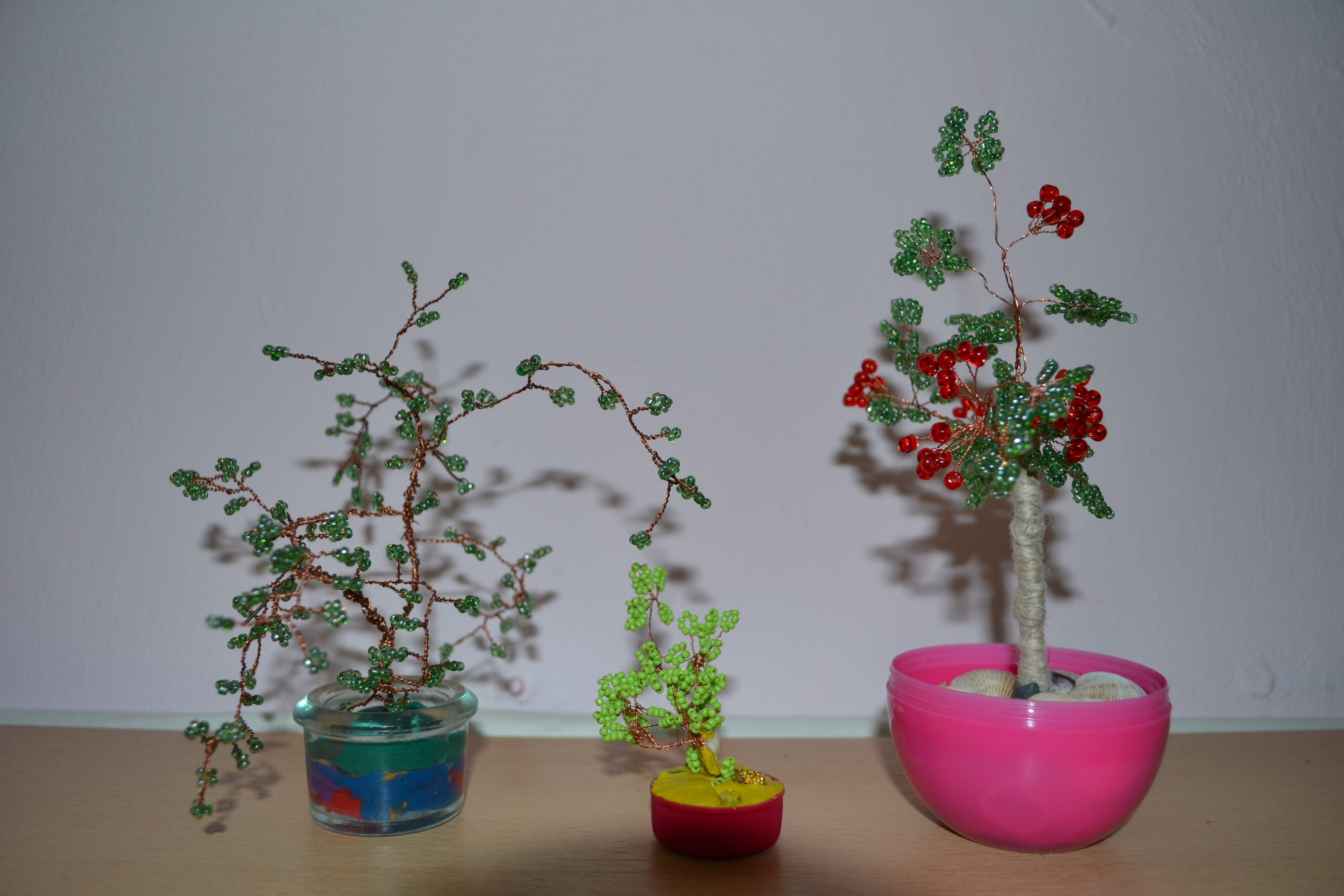 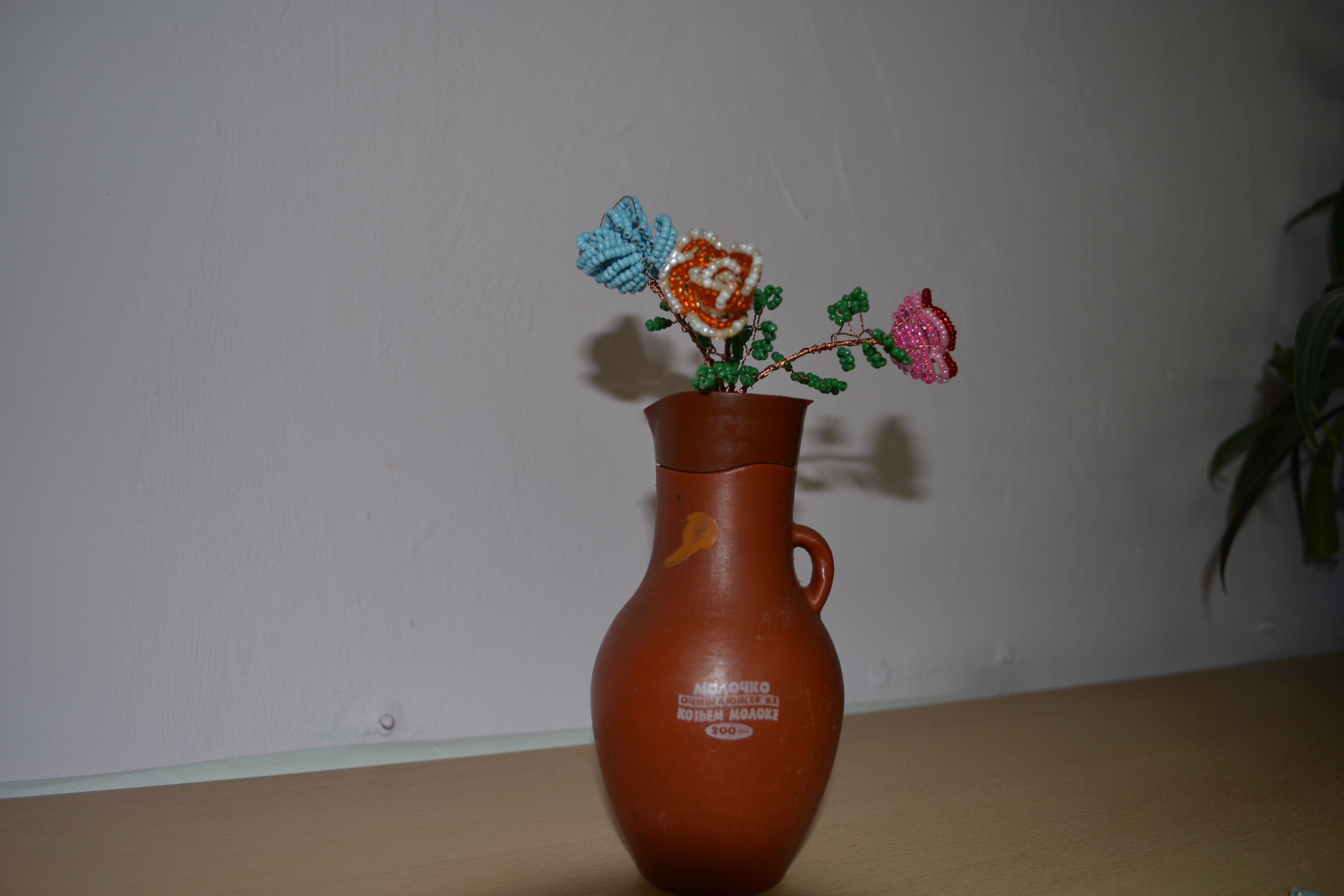 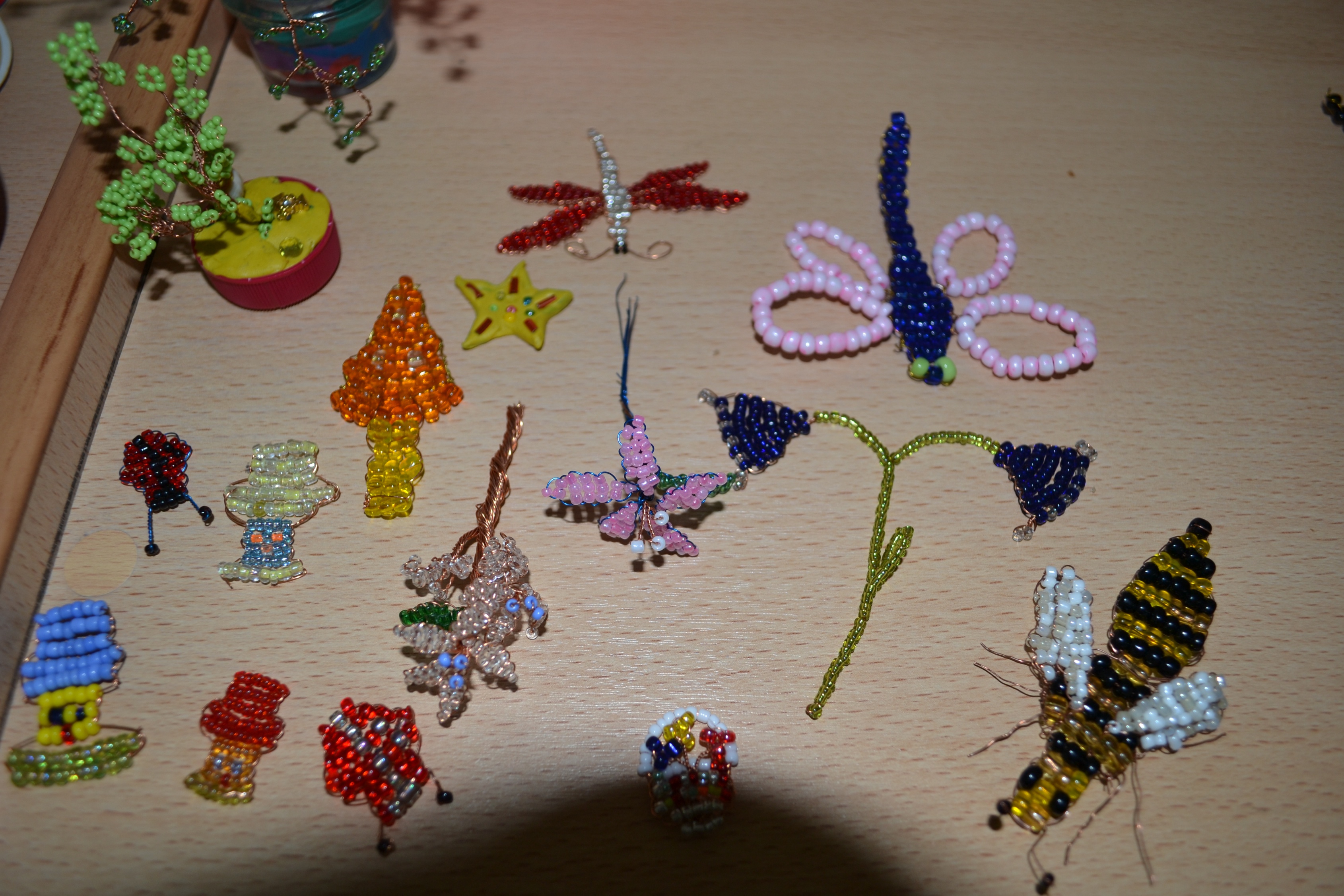 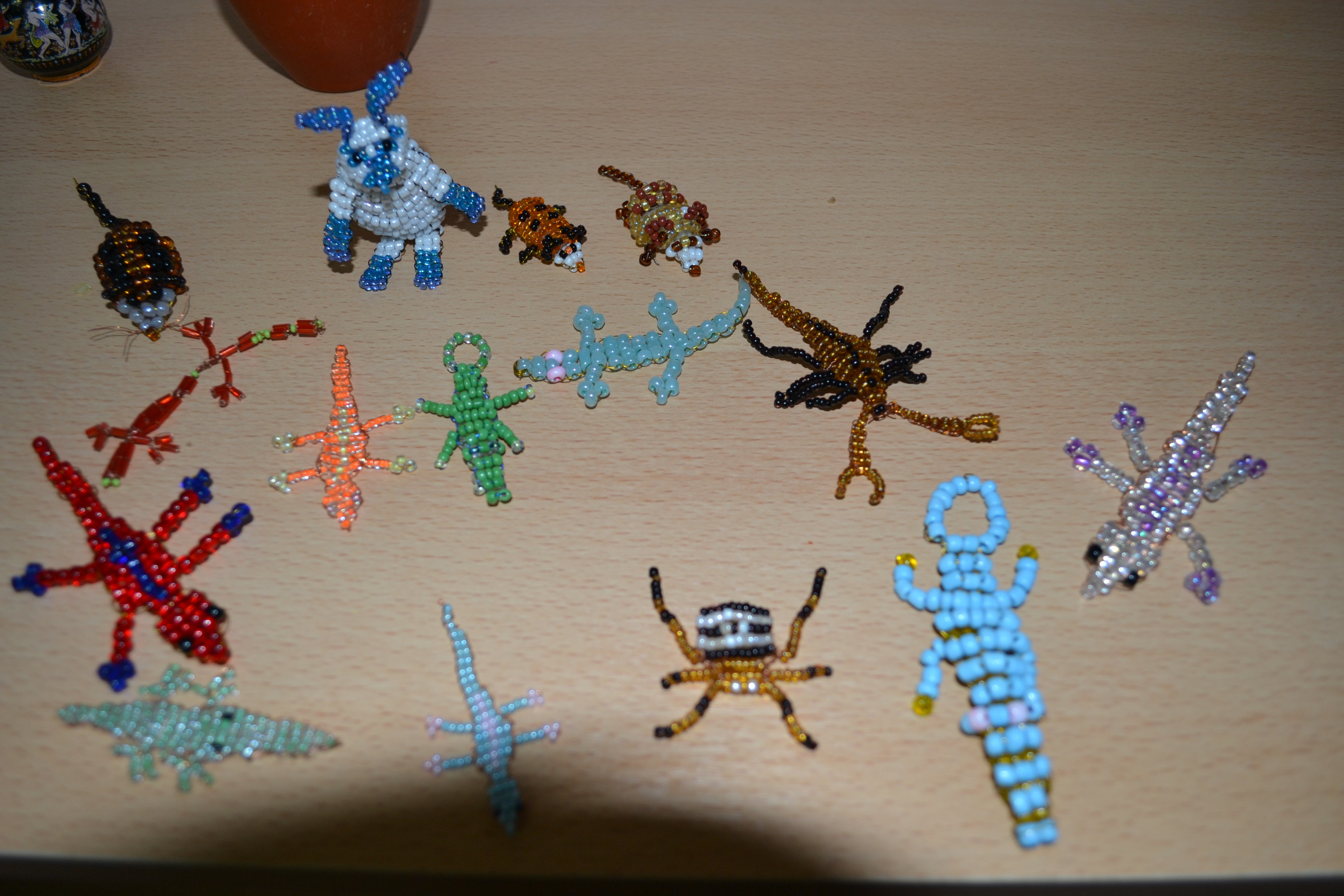 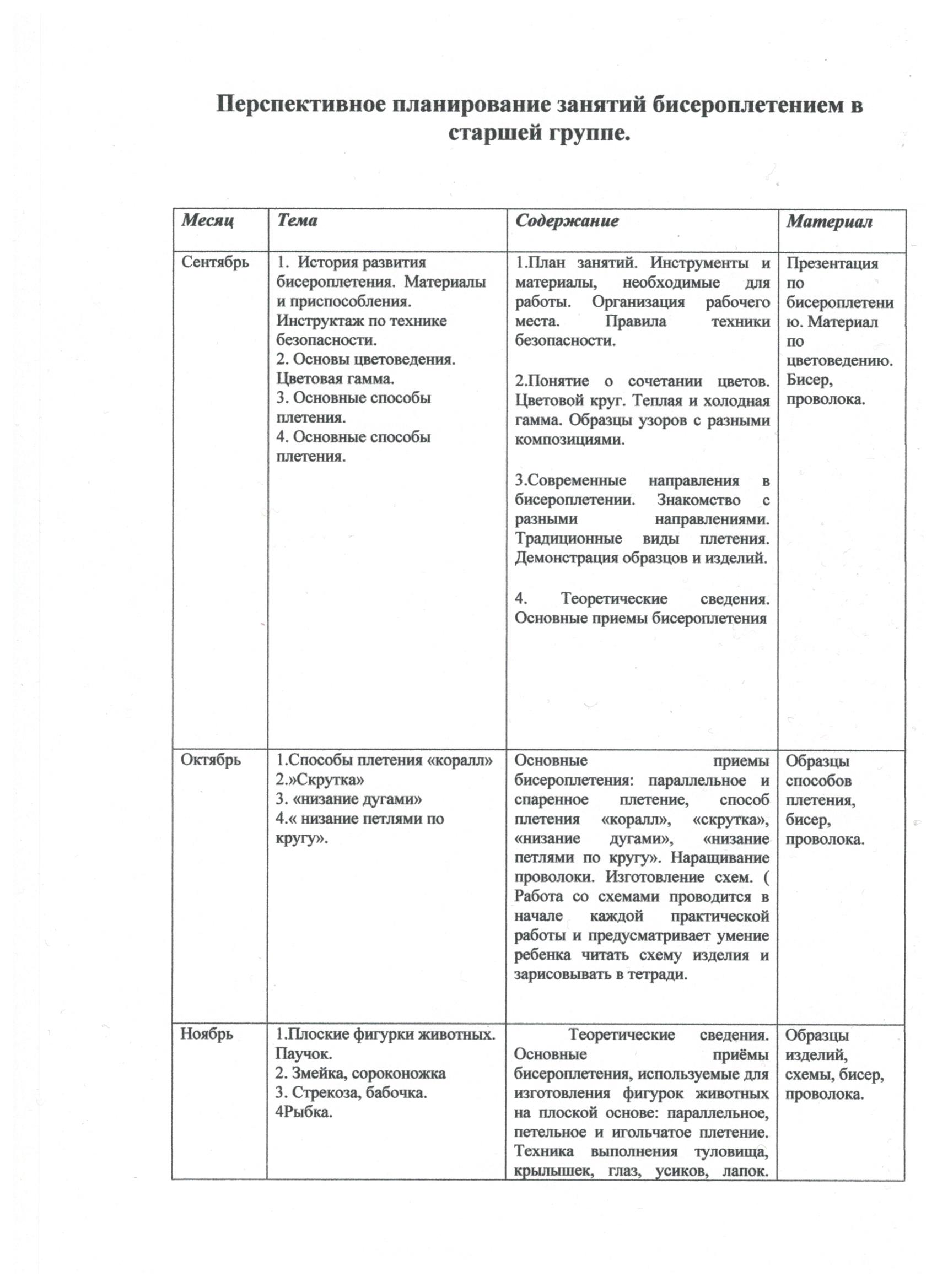 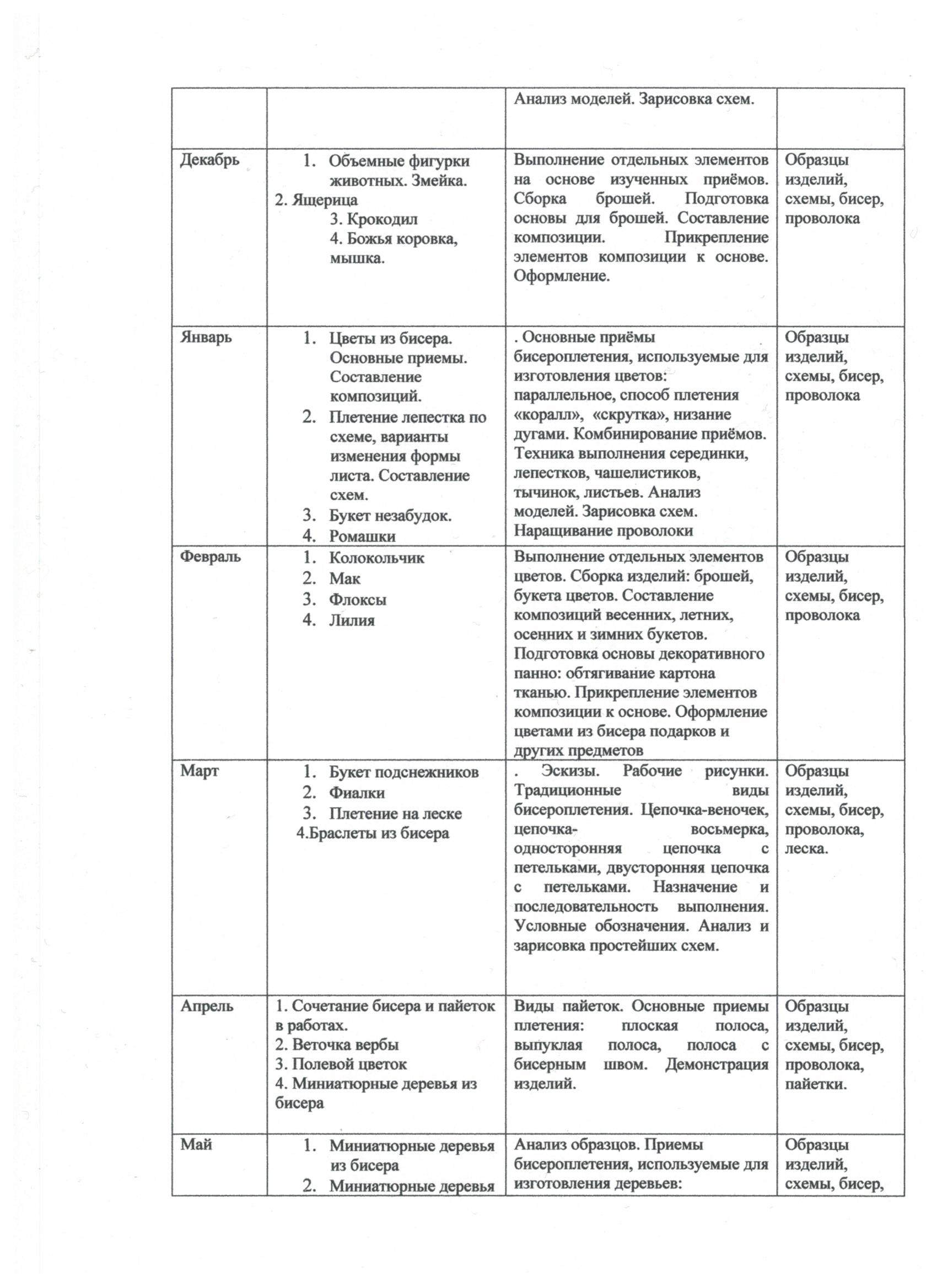 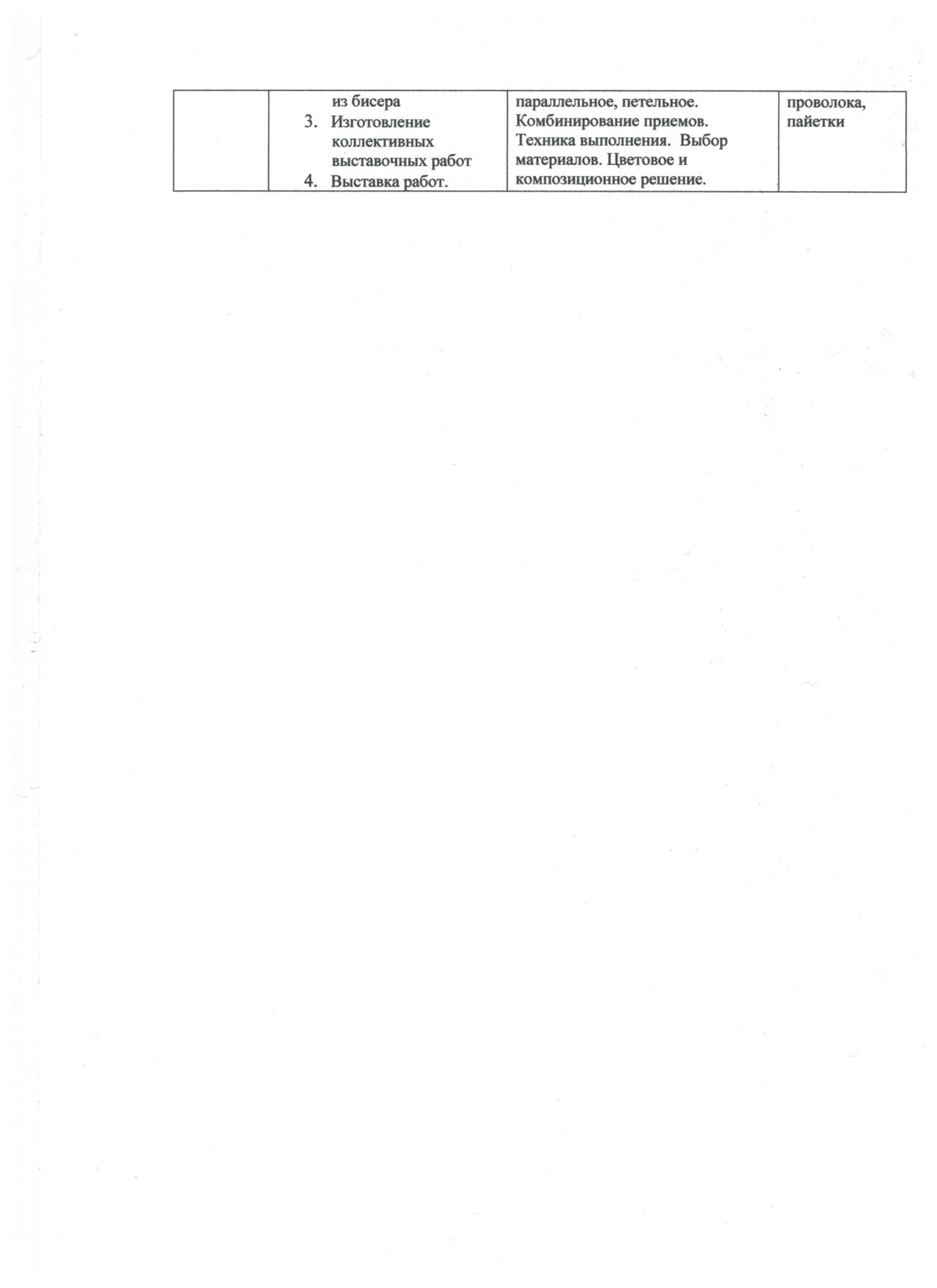 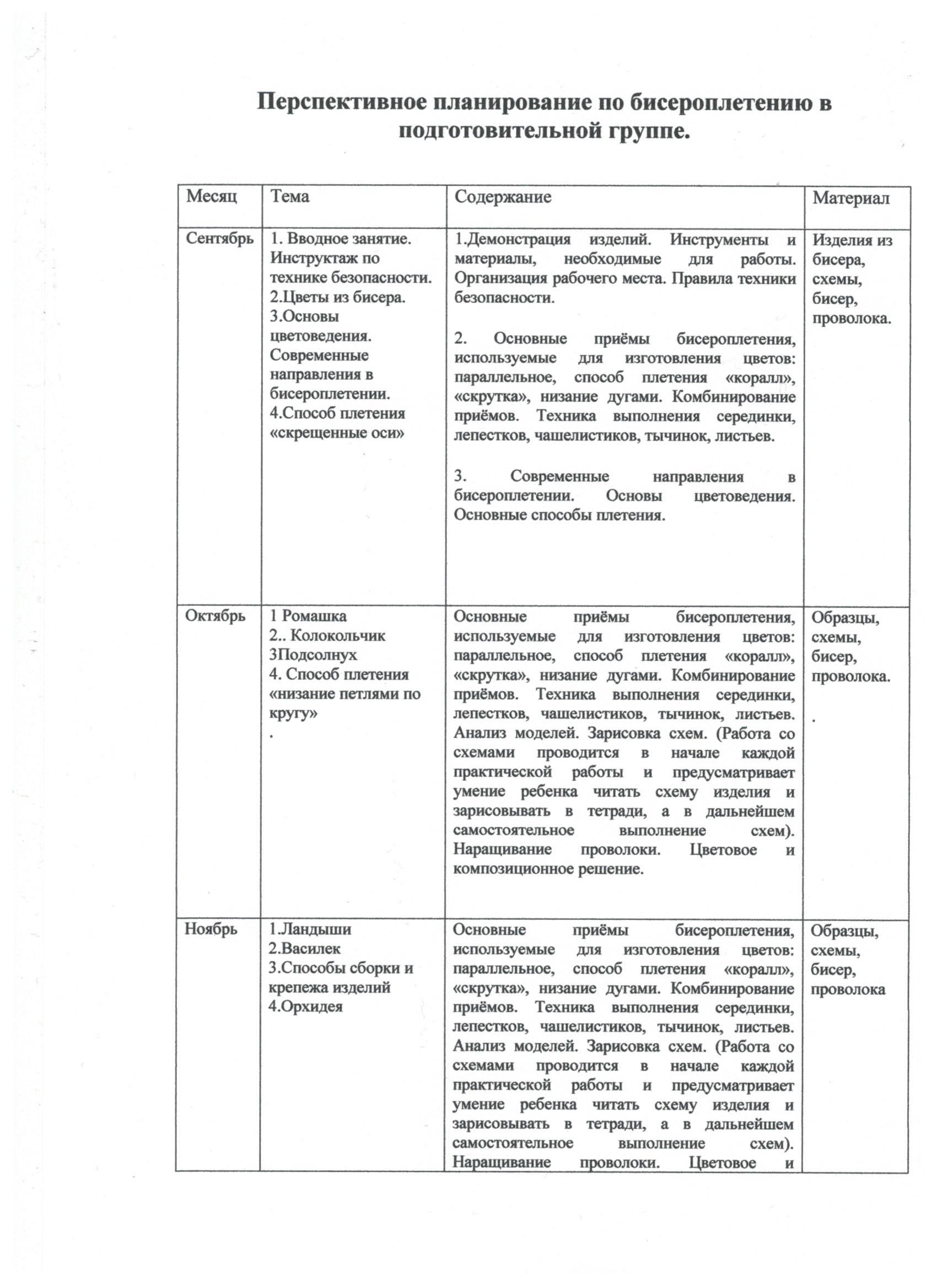 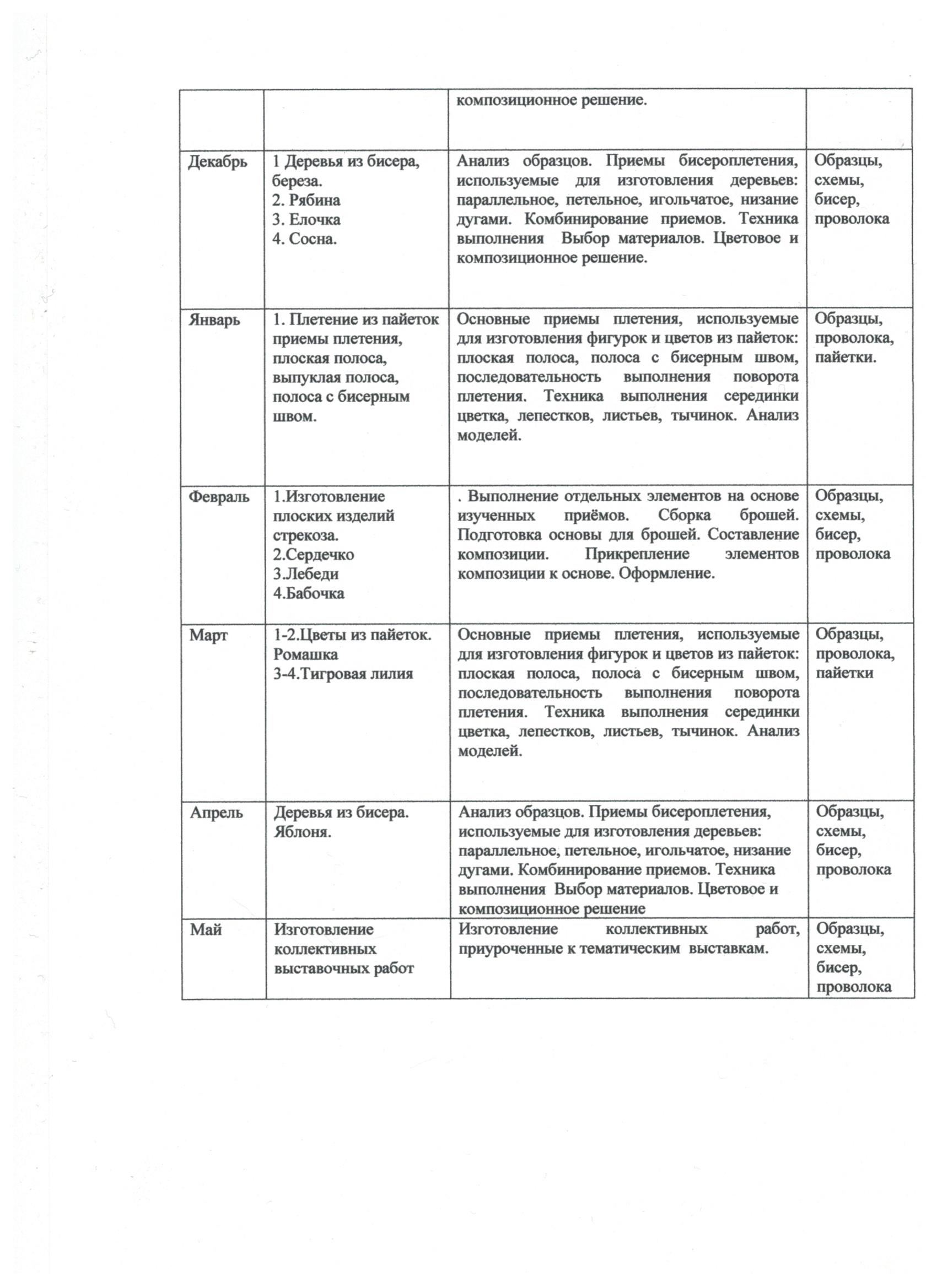 